Unit 3 Lesson 2: Representemos la multiplicación de fracciones unitariasWU Cuál es diferente: Diagramas (Warm up)Student Task Statement¿Cuál es diferente?A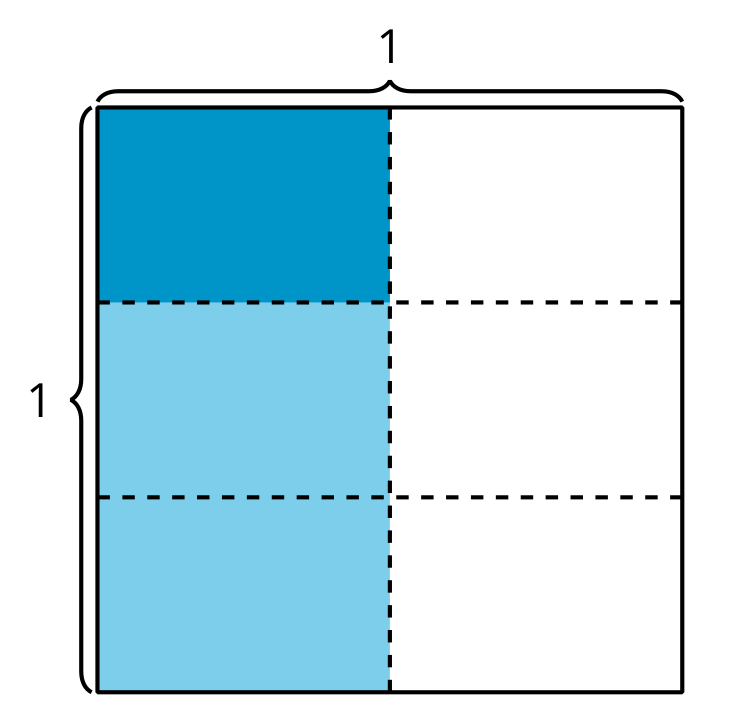 B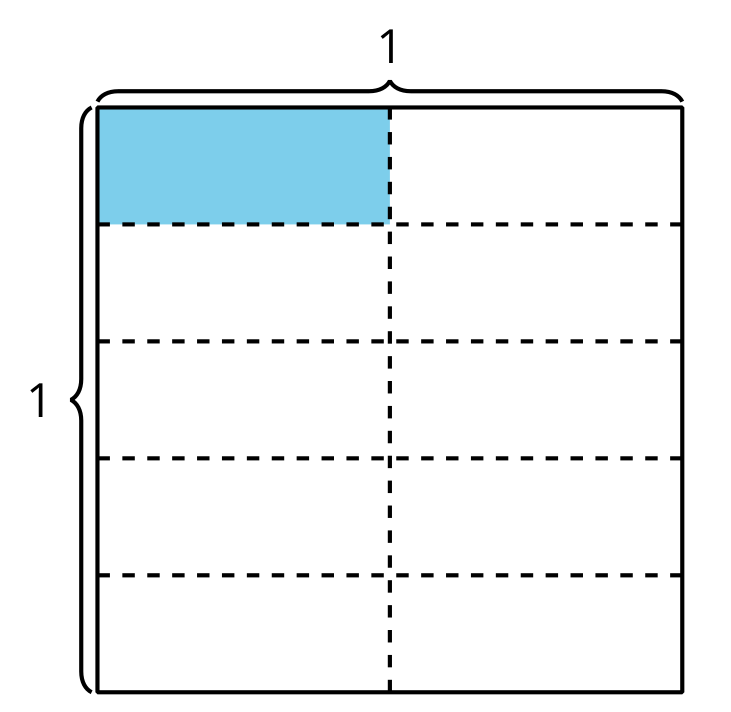 C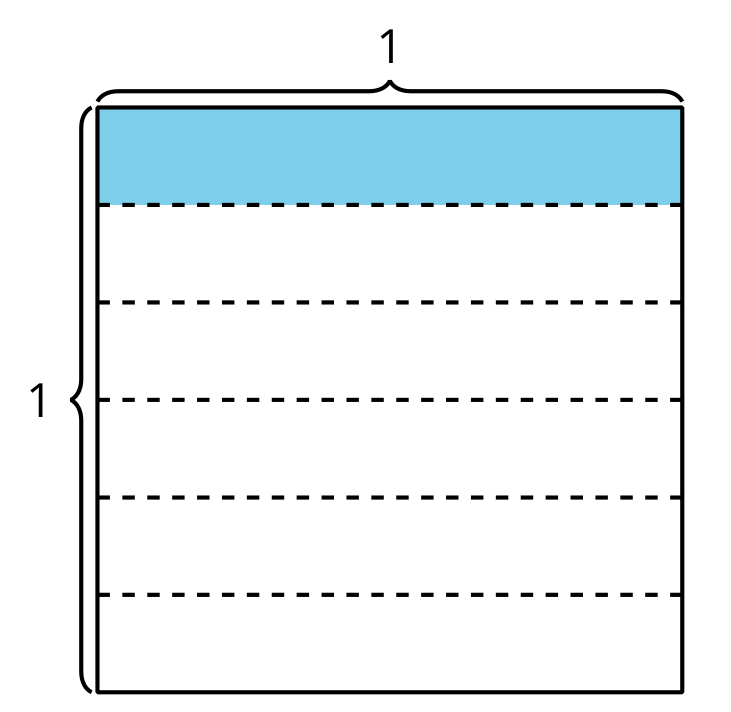 D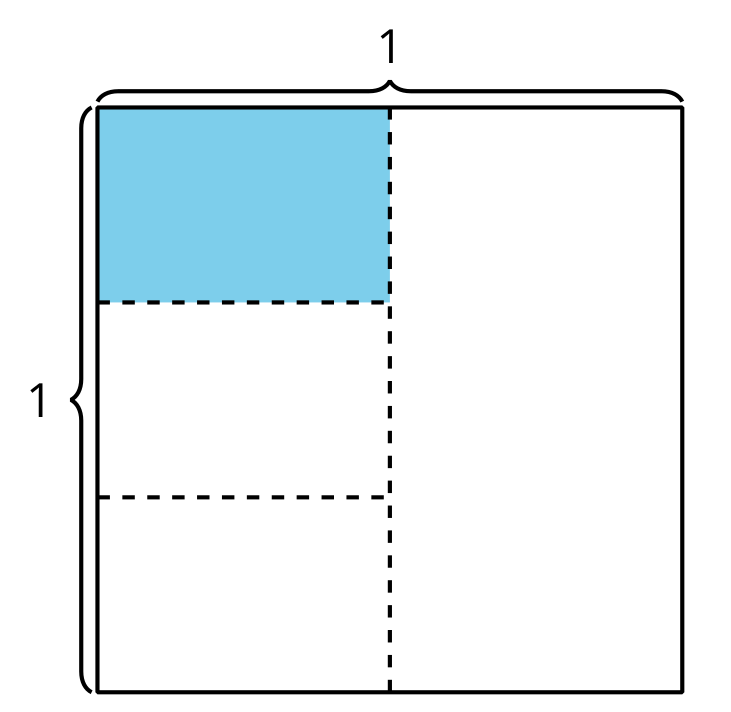 1 Interpretemos diagramasStudent Task StatementMuestra  del cuadrado.
Colorea  de  del cuadrado.
¿Cuánto del cuadrado entero está coloreado?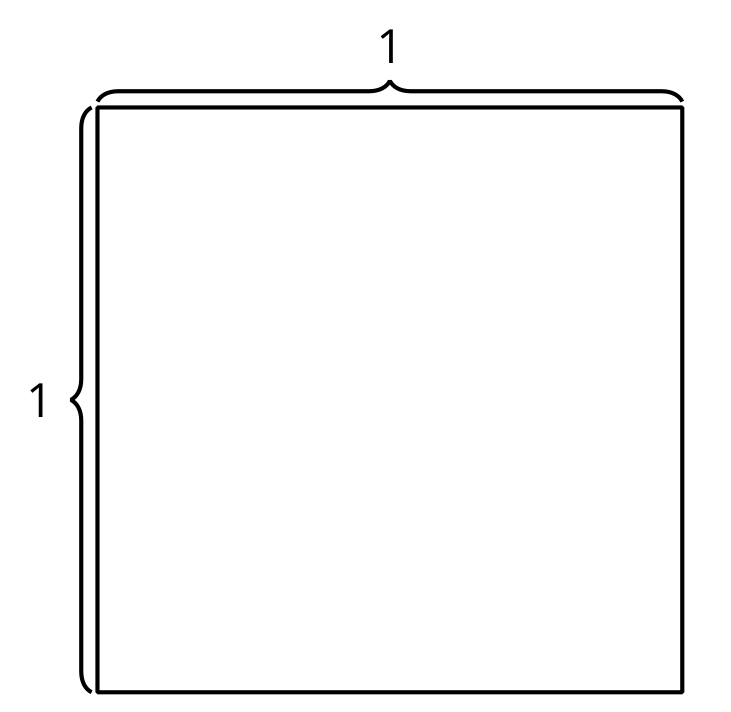 Muestra  del cuadrado.
Colorea  de  del cuadrado.
¿Cuánto del cuadrado entero está coloreado?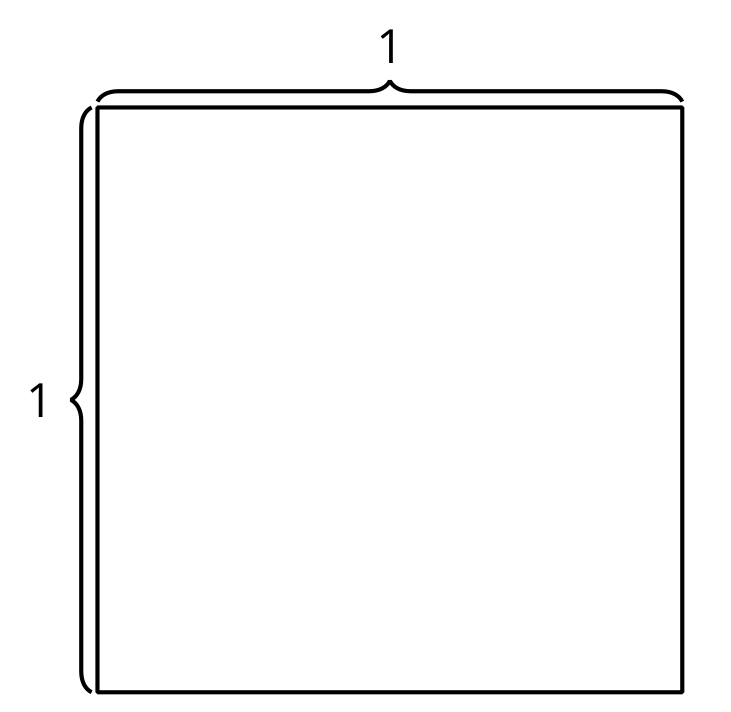 ¿En qué se parecen los diagramas y en qué son diferentes?2 Escribamos una expresiónStudent Task StatementPriya coloreó parte de un cuadrado.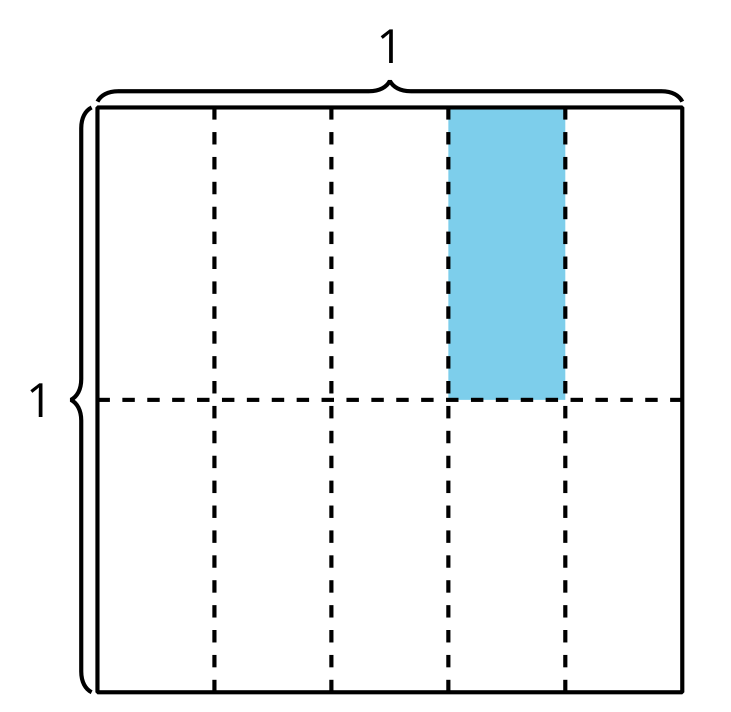 Explica o muestra cómo la expresión  representa el área de la parte coloreada.Explica o muestra cómo la expresión  representa el área de la parte coloreada.Escribe una expresión de multiplicación que represente el área de la parte coloreada. Prepárate para explicar tu razonamiento.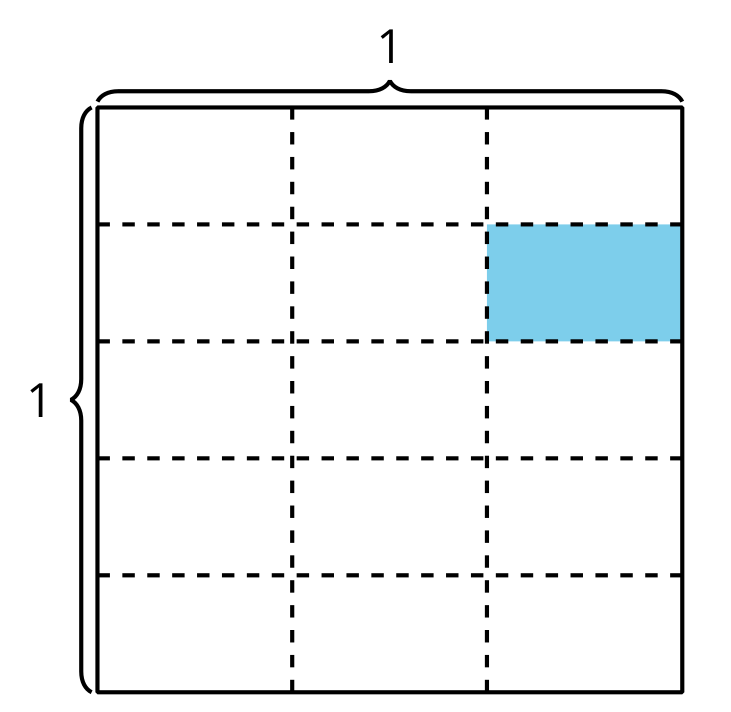 ¿Cuánto del cuadrado entero está coloreado?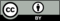 © CC BY 2021 Illustrative Mathematics®